2nd IoT, Big Data Healthcare Summit Western CanadaWhen: November 28-29, 2017 
Where: Vancouver, BCEVENT DETAILS: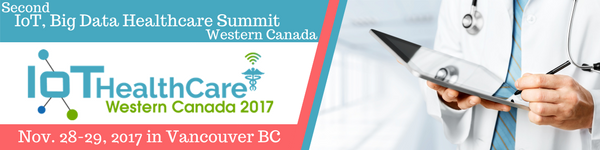 The Deputy Chief Medical Officer of First Nations Health Authority, Dr. Shannon McDonald, and Kim Heath, PharmD, Medication Safety Coordinator of TriStar Centennial Medical Center in Nashville, Tennessee have recently been confirmed to join the amazing speaker line-up at this conference.SPEAKERS INCLUDE:CCIO, Fraser Health AuthorityDeputy Chief Medical Officer, First Nations Health AuthorityExecutive Director & Provincial Health Analytics Officer, Alberta HealthExecutive Director of Education, Technology & Innovation, University Health NetworkExecutive VP, PHSA & BC Emergency Health ServicesChair, Medical Director, Health Data Coalition... and many, many more!Download the conference brochure for full speaker overview and the agenda. BCHIMPS members get 20% off registration with code BCHIMPSOnly a few spots left, so book now!
Please go to the website for registration: CONFERENCE WEBSITESponsors: BD, Portal724, ForeScout
Best regards,
BCHIMPS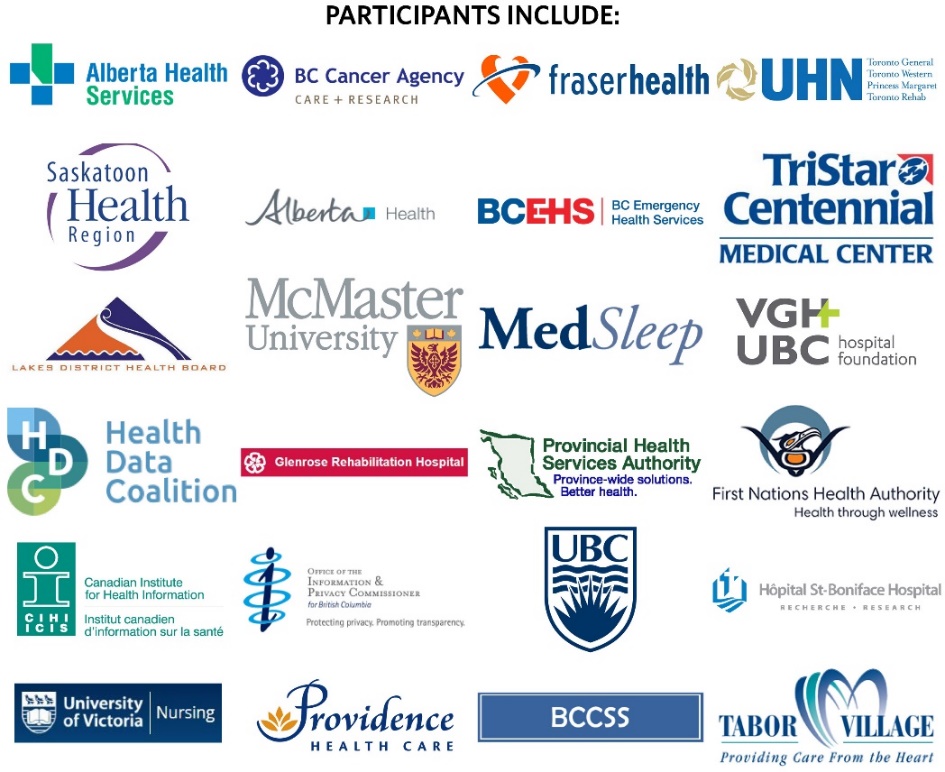 